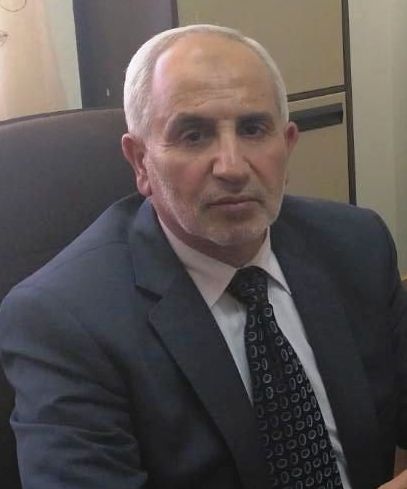 بسم الله الرحمن الرحيمالسيرة الذاتية للباحث   1. الاسم: عمـــر فرحان صالح الســـقرات.2.الجنســـية : أردني3.  مكان وتاريخ الولادة: الطفيــــلة  18/1/19584.الحالــــــــــــــة الاجتماعيـــــــــة: متـــــــزوج5. المهنـــــــة : عضو هيئة تدريس/ جامعة مؤتة – قسم الجغرافيا  برتبة أستاذ مشارك/ أ .في الجغرافية.  التخصص الدقيق: المناخ  والدراسات البيئية.6 7.رقم الهاتف: 07955147828-الايميل: sagarat@mutah.edu.jo المؤهلات العلمية:الشهادة                    التخصص                       المصدر              التقديــــر       التاريخ                                                  *.البكالوريوس          الجغرافيــــــا                    الجامعة الأردنيـــة   جيد جداً      1980*.الماجســــتير          الجغرافيــــــا                   الجامعة الأردنيــــة   ممتــاز        1990  *.الدكتوراه             الجغرافيــــــــا                  الجامعــة الأردنيـــة   ممتــاز        20038. الخبرات السابقــــة والدورات:     أ .باحث جغرافي            المركز الجغرافي الملكي الأردني                 1980-  1982          ب. معلـــــــــم                  وزارة التربية والتعليم                              1982- 1993     ج. الدورات في (     ICDL, INTEL, view   Arc , Arc GIS    )9.أبرز النشــــــــــــــــاطات واللجان :   * مشرف نادي الشريف الإدريسي خلال الفترة 1995-1997 * عضو اللجنة الاجتماعيـة لكليــة الآداب– جامعـــة مؤتة للعام الجامعي 1997/1998   * عضو لجنة الخطة لكليــة الآداب-جامعــة مؤتة للعام الجامعي1999/2000 . * عضو لجنة الخطة الدراسية في كليتي الآداب والعلوم الاجتماعية منذ 2007 وحتى تاريخه. * عضو لجنة تحديد منهاج التربية الوطنية والاعداد للامتحانات النهائية تاريخ 12/2/.2008. * مقرراً للجنة الفرعية لانتخابات مجلس اتحاد الطلبة لأكثر من دورة. * عضو لجان التحقيق في بعض القضايا لكلية العلوم الاجتماعية. * عضو لجنة دراسة امكانية نقل بعض مكاتب اعضاء هيئة التدريس في كلية العلوم الاجتماعية إلى مبنى     المجمع الإداري. 29/3/2011. * رئيس قسم الجغرافيا في جامعة مؤتة منذ 1/9/2005- 1/9/2006 . * ممثل القسم في مجلس كلية العلوم الاجتماعية لأكثر من دورة. * المشاركة في مناقشة رسائل طلبة الدراسات العليا/ الماجستير. * منسق لتخصصي ( الجغرافيا ، التاريخ ) في الجناح العسكري منذ 2008- 2011. * منسق لتخصصي ( الجغرافيا ،التاريخ ) في الجناح العسكري منذ 2013 وحتى تاريخه. * عضو هيئة تحرير مجلة مؤتة للبحوث والدراسات الانسانية  منذ عام 2011 وحتى 2014.  * تقييم البحوث المقدمة للنشر في مجلة مؤتة للبحوث والدراسات، والمجلة الأردنية للعلوم الاجتماعية. * عضو لجنة اختيار معلمي المدرسة النموذجية في جامعة مؤتة. * رئيس قسم الجغرافيا في جامعة مؤتة منذ 1/9/2017- 2/9/2018. * عضو لجنة إعداد الخطة الاستراتيجية وضبط الجودة لكلية العلوم الاجتماعية لعام 2017/2018. * رئيس لجنة إعداد الخطة الاستراتيجية وضبط الجودة لقسم الجغرافيا لعام 2017/2018 * وضع الامتحان التجريبي لامتحان الكفاءة الجامعية للطلبة الخريجين من قسم الجغرافيا،2017/2018 *رئيس لجنة الاعتماد الخاص لقسم الجغرافيا كلية حطين الجامعية (الأنروا )2019. *.إلقاء محاضرات ( الجغرافيا العسكرية ) في كلية القيادة والاركان،2019 .10.المؤتمرات والندوات: * عضو اللجنة التحضيرية لمؤتمر تنمية الأراضي الجافة/ جامعة مؤتة1994. *عضو اللجنة التحضيرية لمؤتمر التصحر،جامعة مؤتة 1993. * ورشة العمل " اعادة استخدام المياه المعالجة ومحسنات التربة في الزراعة" جامعة مؤتة 11/10/2009. *ورشة العمل لمدرسي مادة التربية الوطنية في الجامعات الاردنية 25/3/2010. مركز تنمية القوى البشرية في     الجامعات الاردنية بالتعاونمع المجلس الأعلى. *مؤتمر التغير المناخي ، وزارة الزراعة الأردنية ،2009. * المؤتمر السادس للبحث العلمي/ التغير المناخي، الجمعية الأردنية للبحث العلمي،جامعة الزيتونة 2013. * ورشة تدريبية على برنامج ARC GIS 10.5    15-18/12/2017.11. البحوث المنشورة والمقبولة للنشر والبحوث قيد التحكيمأ " أنماط التوزيع المكاني للمراعي في المزار  الجنوبي/ محافظة الكرك . منشور في مجلة مؤتة للبحوث         والدراسات, المجلد (24) العدد (2), تاريخ 2009.ب " عواصف الغبار في المناطق الصحراوية في الأردن : منطقة القطرانة- ضبعة حالة دراسية " منشور في        المجلة الأردنية للعلوم الاجتماعية , عمادة البحث العلمي , الجامعة الأردنية , العدد    تاريخ 2010.ج " أثر اتجاه المنحدرات على كثافة وتنوع الغطاء النباتي الطبيعي في لواء المزار الجنوبي / محافظة الكرك"          منشور في مجلة مؤتة للبحوث والدراسات,المجلد (27) العدد(3), تاريخ 2012.      د   أثر خصائص القمح المورفومترية على الانتاجية في لواء المزار الجنوبي / محافظة الكرك. منشور, المجلة الأردنية            للعلوم الاجتماعية ، عمادة البحث العلمي ، الجامعة الأردنية بتاريخ 5 /12/2013.      و  " جيومورفولوجية مدينة الكرك وأثرها في تحديد استعمالات الأراضي"  منشور في حوليات كلية الآداب / جامعة عين شمس         بموجب أشعار 2014 في المجلد ( 43 ) من العدد الثالث لعام 2015.ز " الإمكانات العلاجية للخصائص النوعية لمياه ينابيع عفرا المعدنية –دراسة في الجغرافية السياحيةمنشور في مجلة مؤتة للبحوث والدراسات.2015.- Recent Trends in Precipitation Climatology in the Karak Plateau, Jordan, The Arab World Geographer,Vol 18,no 4(2015), 282-298.   ح ـ   "الإزاحة الموسمية  لبداية ونهاية الموسم المطري فوق الأردن منشور  في حوليات كلية الآداب / جامعة عين       2014 في العدد الثالث،المجلد (44)،2016 . ط. " أنماط التوزيع المكاني للمراعي في حوض وادي الوالة- محافظة مأدبا"، منشور حوليات آداب عين شمس" 2016. ي." مشاريع الحصاد المائي في حوض وادي الوالة -  محافظة مأدبا، باستخدام تقنيات نظم المعلومات الجغرافية والاستشعار عن بعد" قيد التنفيذ.ك التنوع الحيوي في وادي الهيدان/ محافظة مأدبا، باستخدام تقنيات نظم المعلومات الجغرافية والاستشعار عن بعد قيد التنفيذ.ل. استخدام تطبيقات نظم المعلومات الجغرافية والاستشعار عن بعد في كشف أثر التوسع العمراني في مدينة العيص / محافظة الطفيلة على التغير في استخدامات الأرض خلال الفترة (1979-2015) مقبول للنشرم. التطور في استعمالات الأراضي والنمو العمراني في لواء البتراء من عام (1980 - 2015) باستخدام نظم المعلومات الجغرافية والاستشعار عن بعد. قيد التحكيم12. الأشراف ومناقشة رسائل الماجستير والدكتوراة: * الاشراف على رسالة الماجستير في نظم المعلومات الجغرافية للطالب " علي هاشم ممدوح العوران: بعنوان"     "   استخدام تطبيقات نظم المعلومات الجغرافية والاستشعار عن بعد في كشف اثر التوسع العمراني في مدينة العيص /  محافظة الطفيلة على التغير في استخدامات الأرض خلال الفترة (1979-2015) "     * الاشراف على رسالة الماجستير للطالب " يونس الغنميين " وهي بعنوان" التطور في استعمالات الأراضي والنمو العمراني في لواء البتراء باستخدام نظم المعلومات الجغرافية والاستشعار عن بعد".  *.الاشراف على رسالة الماجستير في نظم المعلومات الجغرافية للطالب" عمير الحمود" وهي بعنوان"     " رصد التغير في الغطاء النباتي في محافظة عجلون"   * الاشراف على المشروع البحثي لطالب الماجستير" الضلاعين* الاشراف على المشروع البحثي لطالب الماجستير" اربد* الاشراف على المشروع البحثي لطالب الماجستير" الضلاعين* الاشراف على المشروع البحثي لطالب الماجستير" الدرادكة.* الأشرف على رسالة الماجستير للطالبة سارة  الشلبي   بعنوان " تطبيقات الاستشعار عن بعد ونظم المعلومات الجغرافية في دراسة التوسع العمراني في قصبة معان خلال الفترة 1989-2016"  من المرجح ان تناقش مع نهاية الفصل الصيفي  2019/2020 .* الأشراف على رسالة الماجستير للطالبة " لينا بني سلامة " " التوسع العمراني في لواء الجامعة الأردنية خلال الفترة 1985 - 2019 باستخدام تقنيات نظم المعلومات الجغرافية والاستشعار عن بعد" ناقشت بتاريخ 22 /12 /2020.*الأشراف على رسالة الماجستير للطالبة ميريانا الغزو"تقييم واقع خدمات التعليم للمدارس الحكومية في قصبة جرش خلال العام الدراسي ( 2019/2020).* الأشراف على رسالة الماجستير للطالب بلال مطر الغزو"تقييم واقع خدمات التعليم للمدارس الحكومية في مدينة الرمثا / محافظة اربد خلال العام الدراسي ( 2019/2020).* الإشراف على رسالة الماجستير للطلبة تغريد اسعيد" التوسع العمراني على الأراضي الزراعية في قصبة مأدبا, خلال الفترة   *. مناقشة رسالة الماجستير للطالب سطام سالم الشقور"اثر المناخ والنشاط البشري على تغير النمط الزراعي في      المرتفعات الأردنية" 10/50/2006.  * مناقشة رسالة الدكتوراة للطالبة شذى الرواشدة " أثر التغير المناخي في زيادة التباين في كميات الأمطار و درجات الحرارة في الأردن خلال الفترة ( 1980-2013 ). 6/4/2015.* مناقشة رسالة الماجستير للطالب جعفر المومني "" تقييم الغابات في حوض وادي راسون" 30/4/2012.* مناقشة رسالة الماجستير للطالب مصطفى السعدي " انشاء قاعدة بيانات مكانية للمراكز التعليمية في لواء قصبة الكرك باستخدام تقنيات نظم المعلومات الجغرافية (GIS). 14/5/2015.* رسالة  الماجستير للطالبة " * مناقشة رسالة ماجستير الطالب" كمال عبد على الله، " حساب التبخر السطحي والتغير على المساحة السطحية لبحيرة الحبانية، العراق باستخدام تقنية الاستشعار عن بعد ونظم المعلومات الجغرافية" 6/11/2018.* مناقشة رسالة الماجستير للطالب"صفوت محمد تيسير الشرعة" " التوزيع الجغرافي للمراكز الأمنية في مدينة عمان باستخدام تقنيات نظم المعلومات الجغرافية" 19/12/2018.*مناقشة رسالة الماجستير للطالبة" صفية الضلاعين .*مناقشة رسالة الماجستير للطالبه" هديل الفقهاء" تأثير المتحوى الرطوبي للتربة على الغطاء النباتي الطبيعي في الحوض الأدنى لوادي الوالة باستخدام تقنيات نظم المعلومات الجغرافية والاستشعار عن بعد" 2018.* مناقشة رسالة الماجستير للطالبة " بلحوض: 2018.* مناقشة رسالة الماجستير للطالب مالك العواجي" * مناقشة رسالة الماجستير للطالبة سناء الهويدي باستخدام تقنية التعلم عن بعد  2020 وهي بعنوان: التباين المكاني   والزماني لزراعة المحاصيل البعلية في الاراضي المرتفعة في الاردن باستخدام انظمة المعلومات الجغرافية خلال الفترة (1985 – 2017).*  مناقشة رسالة الدكتوراه للطاب محمد مزيد الحوري بعنوان" التقييم المورفولوجي للأخطار الطبيعية في وادئ الشومر باستخدام تقنيات نظم المعلومات الجغرافية والاستشعار عن بعد تمت المناقشة بتاريخ  6/8 2020.*. مناقشة رسالة الدكتوراة للطالبة رنيم محمود سلمان الهروط، بعنوان" الإدراة الذكية للنفايات الصلبة في مدينة مادبا باستخدام نظم المعلومات الجغرافية  بتاريخ9/8/2020.* مناقشة رسالة الماجستير للطالبة سارة اسامة الشلبي، بعنوان تطبيقات الاستشعار عن بعد ونظم المعلومات الجغرافية في كشف التغير في استخدامات الأراضي في قصبة معان خلال الفترة 1989-2016، بتاريخ 9/8/2020.* مناقشة رسالة الدكتوراه للطالب" عمر فلاح الدرادكة، بعنوان" تقييم واقع خدمات النفايات الصلبة المنزلية في أمانة عمان الكبرى."* مناقشة رسالة الطالبة" ناتاليا محمد بولاد" بعنوان " مراجعة وتقييم شبكة المناطق المحمية بالأردن باستخدام التخطيط الممنهج لحماية التنوع الحيوي" 2020.* مناقشة رسالة الماجستير للطالبة نور الرواشدة، بعنوان الأثار الجيومورفولوجية لطريق كثربا -البحر الميت.* مناقشة رسالة الماجستير للطالب حمزة القطاونة، بعنوان" المواقع المثلى للحصاد المائي في لواء المزار الجنوبي".تقييم بحوث:* بحث بعنوان"  معالجة وتحليل قاعدة البيانات الديموغرافية في لواء سحاب – محافظة العاصمة - باستخدام نظم المعلومات الجغرافية  " .*  بحث بعنوان"  * تقييم بحوث  دراسات العلوم الاجتماعية / الجامعة الأردنية. * تقييم بحوث لمجلة ابحاث اليرموك للعلوم الاجتماعية والأنسانية.  1.معالجة وتحليل قاعدة البيانات الديموغرافية في لواء سحاب- محافظة العاصمة باستخدام نظم المعلومات الجغرافية.  2. الكشف عن مدى التغير في الغطاء الأرضي واستهعمالات الأراضي في لواء الرمثا باستخدام الاستشعار عن بعد       ونظم المعلومات الجغرافية.  3. التقييم الجيومورفولوجي لمخاطر الفيضانات في حوض وادي الشياح، الرمثا باستخدام نظم المعلومات الجغرافية        والأستشعار عن بعد.
13.المســــــــاقات التي قمت بتدريسها في قسم الجغرافيا – جامعة مؤتــة - جامعة اليرموك.1. مبادئ الجغرافيا2.مبادئ علوم البيئة3.جغرافية الأردن4.جغرافية الوطن العربي5.الجغرافيا الطبيعية6.الجغرافية البشرية7.الجغرافية المناخيـــة8.جغرافية الأراضي الجافــة9.جغرافية الموارد المائية10 موضوع خاص في الجغرافيا الطبيعية11.موضوع خاص في الجغرافيا البشرية12.التغير المناخي13.الأخطار البيئية14.الموارد الاقتصادية15 الاستشعار عن بعد16 الاحواض المائية17 الموارد والسكان ( طلبة الدراسات العليا ).18 الارصاد الجوية19 التربية الوطنية20 مناهج البحث المتقدم ( طلبة الدراسات العليا ).21 الخرائط والصور الجوية.22 جغرافية اسيا.23 جيومورفولوجية السواحل.24طرق المواصلات.25 مشكلات جغرافية دولية معاصرة.